Para qualquer informação por favor contacte o escritório da nossa paróquia: 732- 254-1800 linha 15 em Português.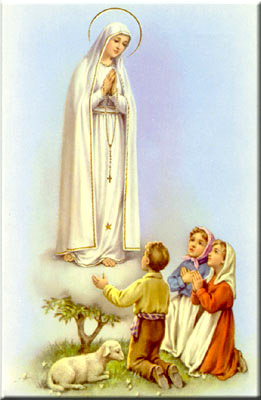 A secretaria Humbelina estará no escritório da paróquia para atender em Português, nas segundas-feiras e quartas-feiras, das 9:00 AM-3:00 PM e sextas-feiras das 9:00AM-2:00PM.---------------------------------------------------------------------AGRADECIMENTOA Maria do Rosario Gomes e familia agradecem a todos os que participaram no almoço beneficiente no dia 29 de Abril no Clube Portugues de South River, atraves de sua presença, ofertas, apoio e a todos os que de alguma maneira ajudaram para que este evento fosse possivel. Um obrigado tambem ao Restaurante Valença e ao Clube Portugues. Muito obrigado a todos pelo vosso apoio, carinho, e oracoes. Que Deus vos recompense. ---------------------------------------------------------------------MISSA DO CORPO DE DEUS A Missa do Corpo de Deus-Corpus Christi será celebrada no dia 3 de Junho as 10:30 AM e será bilingue em Português e em Inglês portanto não haverá a Missa as 11:30AM. Maiores detalhes serão dados mais tarde. ---------------------------------------------------------------------YARD SALE- FEIRANo Sábado dia 23 de Junho de 2018 haverá uma feira no estacionamento da Igreja. Quem tiver coisas para vender poderão trazer uma mesa de casa. O custo de cada espaço para uma mesa e’ de $10.00. Para mais informações ou para reservar o seu espaço no estacionamento, por favor contacte a Ann pelo número 732- 589-1576.MARIA, RAINHA DOS CORAÇÕESNossa Senhora foi coroada por Jesus Cristo como Rainha do céu e da terra, dos anjos e dos santos, conforme contemplamos no quinto mistério glorioso do Rosário. Mas esse reinado só será realmente efetivo quando Maria for Rainha dos Corações de cada um de nós. O mundo só será reformado, quando os homens abrirem seus corações para Deus.Na mesma linha, São Luís Maria Grignion de Montfort, Fundador dos Padres Monfortianos, afirma em seu livro “Tratado da Verdadeira Devoção à Santíssima Virgem”:“Maria é Rainha do Céu e da Terra pela graça, como Jesus é o Rei por natureza e conquista”.“Ora, como o reino de Jesus Cristo compreende principalmente o coração ou o interior do homem, conforme a palavra ‘o reino de Deus está no meio de vós’ (Lc. 17,21), o reino da Santíssima Virgem está principalmente no interior do homem, isto é, em sua alma, e é principalmente nas almas que Ela é mais glorificada, com seu Filho, do que em todas as criaturas visíveis, e podemos chamá-la com os santos a Rainha dos Corações”.O coração representa o afeto e a vontade de uma pessoa. Nossa Senhora, reinando nos corações de todos os homens, será efetivamente Rainha de toda a humanidade---------------------------------------------------------------------Intenção do Papa Francisco para Maio 2018Pela evangelização: A missão dos leigosPara que os fiéis leigos realizem a sua missão específica colocando a sua criatividade ao serviço dos desafios do mundo atual. ---------------------------------------------------------------------FELIZ DIA DAS MAES! Reflexão do Papa Francisco: “A mulher é a harmonia, é a poesia, é a beleza. Sem ela o mundo não seria bonito, não seria harmónico. Gosto de pensar, mas isso é algo pessoal, que Deus criou a mulher para que todos nós tivéssemos uma MÃE.”INTENÇÕES DAS MISSAS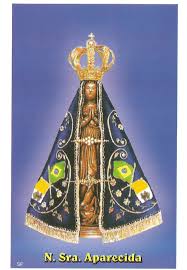 +Sábado 12 de Maio- João Capela  +Domingo 13 de Maio- Lurdes Almeida e rezemos por Sandro Feiteira, Maria Amelia Nunes, Armando Mirassol, Armando Alves e família e Silvino Teco e família+Quarta-feira 16 de Maio- José Maria Mirassol e esposa+Sábado 19 de Maio- João Laranjeiro---------------------------------------------------------------------MARCAÇÃO DE BAPTISMOS*A marcação deve ser feita com três meses de antecedência; os pais e os padrinhos devem assistir a uma sessão de catequese oferecida na primeira terça-feira do mês ou ultimo sábado de cada mês; a celebração do Baptismo é no 3º Domingo do mês após a missa das 11:30 AM.Devem estar registados na paróquia, assistirem a’ Missa, e ajudarem nas despesas da nossa paróquia (usarem o sistema de envelopes de ofertório) por pelo menos 3 meses antes da marcação do Baptismo.Em casos especiais devem falar com o Pe. Damian pessoalmente.*Ao escolherem o padrinho e a madrinha por favor verifiquem se estes têm os sacramentos necessários (Baptizado, Primeira Comunhão, Confirmação). Os padrinhos se forem casados devem ter sido casados pela Igreja. Devem comprovar que estão registados e participantes em uma paróquia Católica por mais de 3 meses. Padrinhos e Madrinhas devem servir de bons exemplos, serem pessoas de Fé, e participantes na Igreja Católica.---------------------------------------------------------------------Nossa Despensa de Tempo, Talento, & TesouroFim- de- Semana de 05 e 06 de Maio 2018Colecta: $5,536.00 + pelo correio: $1,014.00Coleta diocesana: $526.00Muito obrigado a todos pela vossa generosidade e sacrifício!GRUPOS E MINISTÉRIOS NA NOSSA COMUNIDADETodos somos convidados a participar e fazer parte destes grupos! Assim poderemos continuar a ser uma comunidade vibrante, mostrando o que há em nos’ de melhor para oferecer com a nossa diversidade e costumes diferentes. Neste boletim destacaremos o  Ministério de Coroinha.Ser coroinha é algo muito importante, pois se presta um serviço à Igreja, ao sacerdote e, principalmente, a Deus. O coroinha ou a coroinha ajudam o padre a celebrar a missa e outras cerimônias da igreja, em toda a sua liturgia. Desde uma tenra idade estes adolescentes são convidados a doar tempo da sua vida em testemunhar Jesus Cristo e viver em intimidade com Ele no serviço ao altar, nas celebrações eucarísticas. São convidados a dar testemunho da sua missão também na família, na escola, no grupo de catequese e assim por diante.As tarefas de um Coroinha ou de um Acolito  podem ir desde a correta preparação do altar, ao correto manuseamento do missal romano, todo o trabalho a realizar na credência, recepção das oferendas, etc. e também - em celebrações mais solenes – o manuseamento do turíbulo, o transporte da Cruz, das velas e do Evangelho ou todas as demais tarefas que ‘aparecem ocasionalmente’ devido o tempo Litúrgico que se vive. O coroinha deve conhecer a santa missa, parte por parte, os lugares da igreja, os livros sagrados, os utensílios usados na celebração, as vestes litúrgicas, e seguir o que a igreja ensina.Do coroinha exige-se piedade, postura, respeito para com os ministérios. Ser coroinha exige responsabilidade, e devem assumir com amor, este serviço a Cristo e sua Igreja. Seja evangelizador, convide seus colegas a servir de Coroinha!